Creating Club Memberships & Pricing1. So now it’s just time to add the detail to the Membership Type.

From the main dashboard, go to Membership Types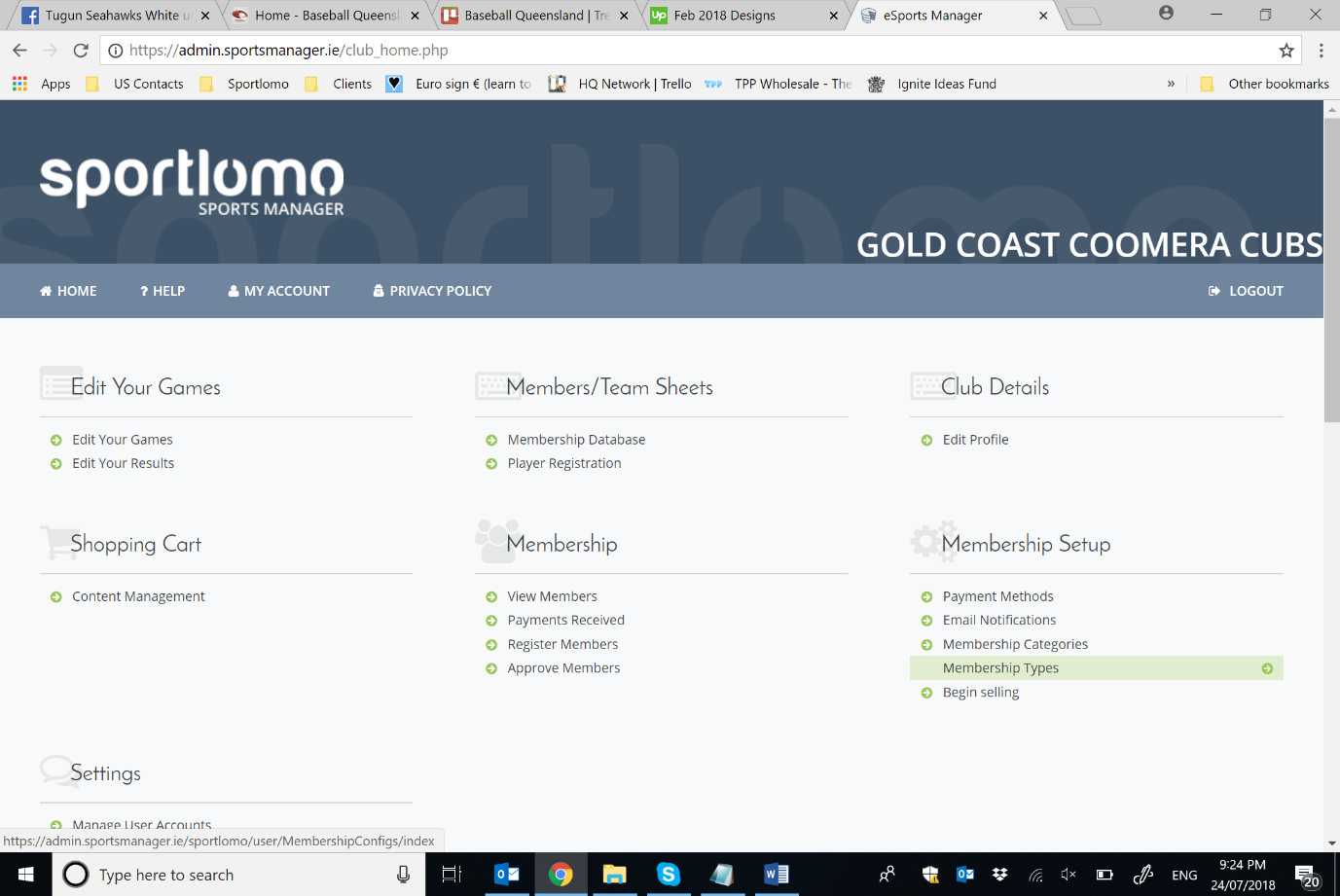 Select the Shopping Cart icon next to the Membership Type you want to complete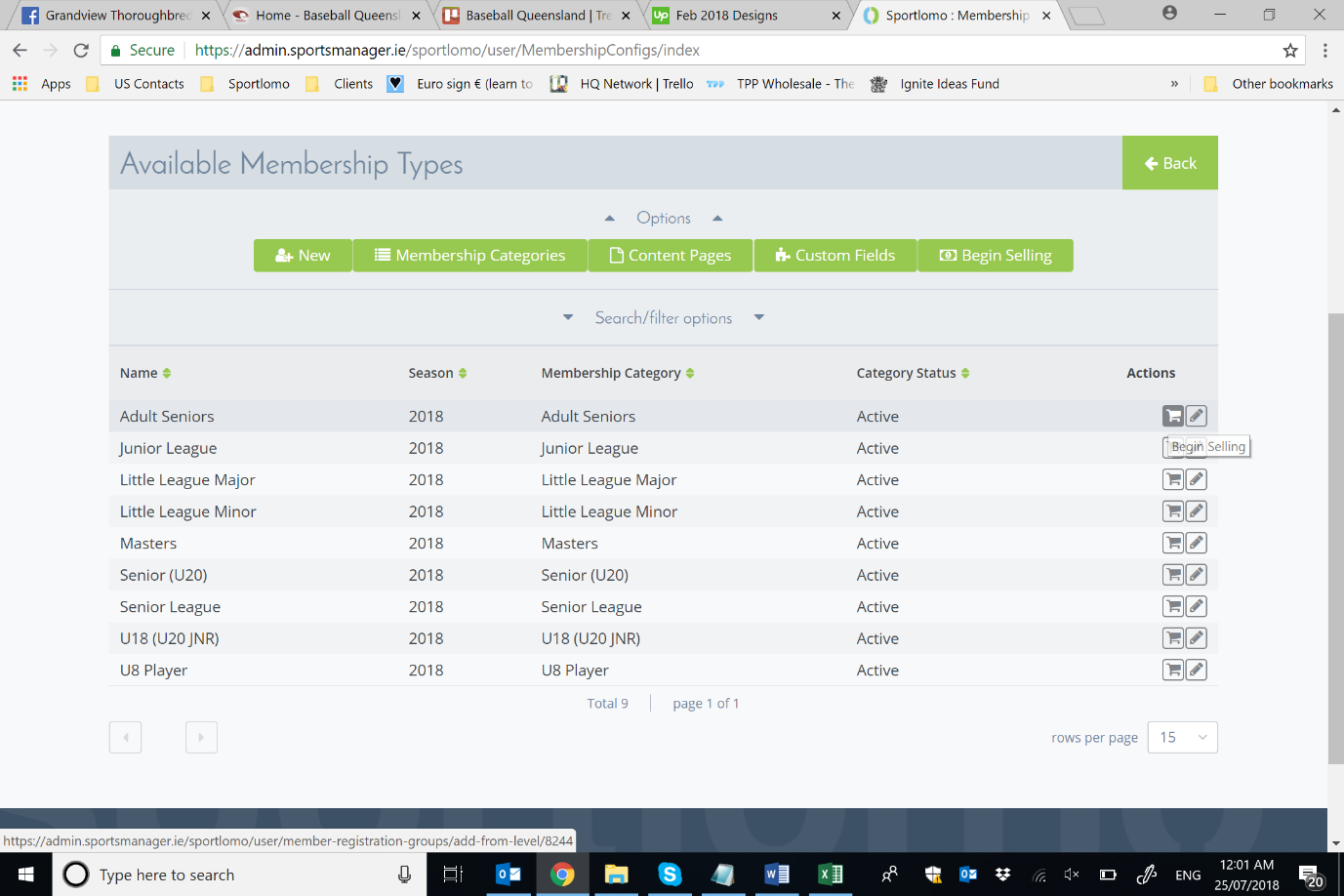 Add New Membership Package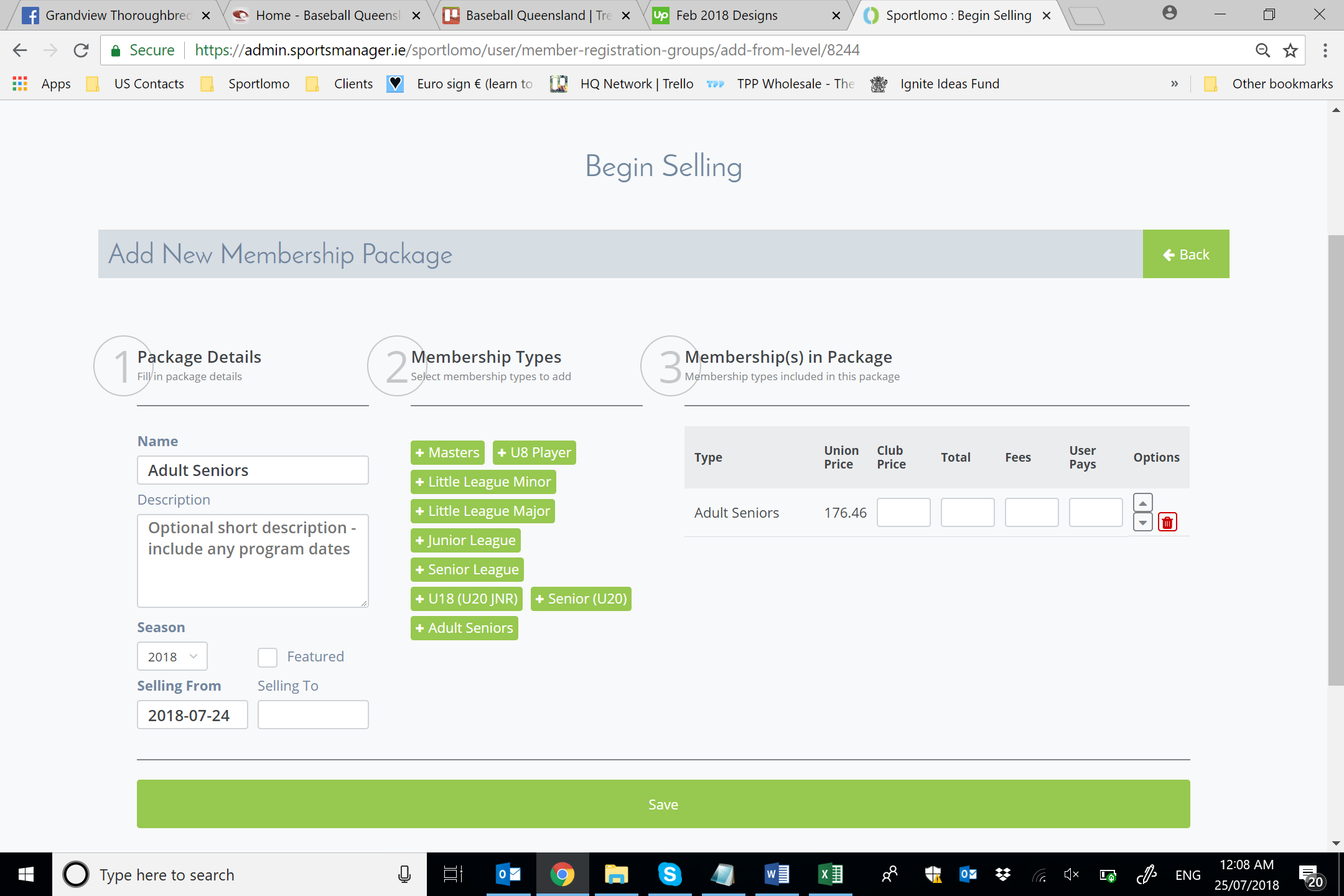 Complete Step 1;complete the description selling to date – which us the last date that you would like this product to be available Step 2;Generally leave as isStep 3;Add your Club fee in the Club Price sectionHit save
You can then review all published Memberships on the Begin Selling page;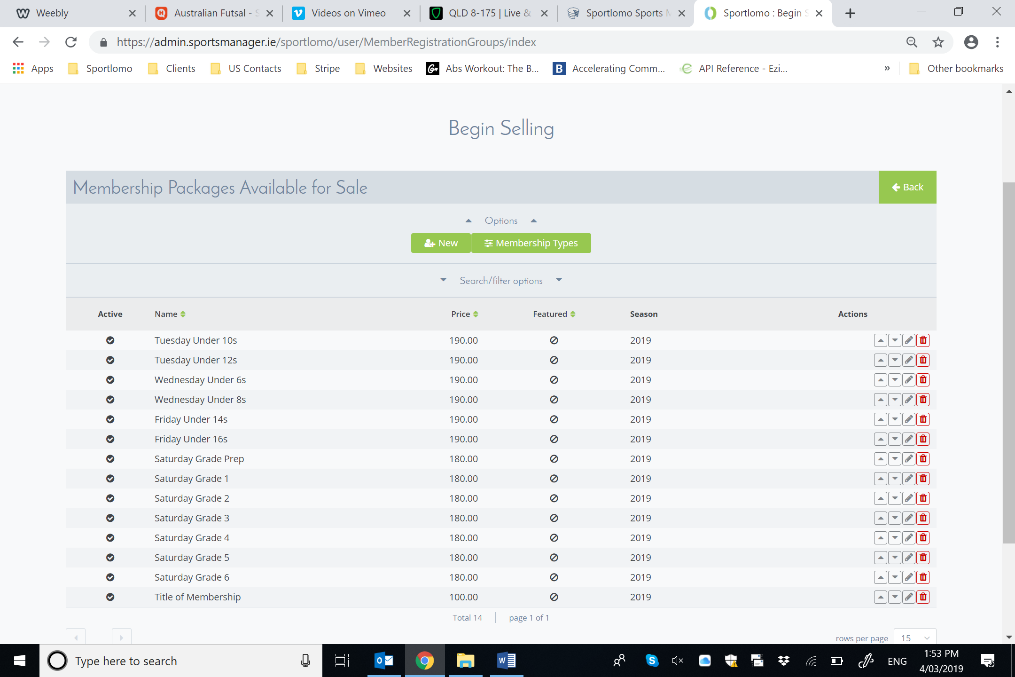 